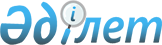 О внесении изменений в решение Созакского районного маслихата от 21 декабря 2012 года № 61 "О районном бюджете на 2013-2015 годы"
					
			Утративший силу
			
			
		
					Решение Созакского районного маслихата Южно-Казахстанской области от 29 мая 2013 года № 98. Зарегистрировано Департаментом юстиции Южно-Казахстанской области 12 июня 2013 года № 2310. Утратило силу в связи с истечением срока применения - (письмо Созакского районного маслихата Южно-Казахстанской области от 11 февраля 2014 года № 50)      Сноска. Утратило силу в связи с истечением срока применения - (письмо Созакского районного маслихата Южно-Казахстанской области от 11.02.2014 № 50).

      В соответствии с пунктом 5 статьи 109 Бюджетного кодекса Республики Казахстан от 4 декабря 2008 года, подпунктом 1) пункта 1 статьи 6 Закона Республики Казахстан от 23 января 2001 года «О местном государственном управлении и самоуправлении в Республике Казахстан» и решением Южно-Казахстанского областного маслихата от 15 мая 2013 года за № 13/115-V «О внесении изменений и дополнений в решение Южно-Казахстанского областного маслихата от 7 декабря 2012 года № 9/71-V «Об областном бюджете на 2013-2015 годы», зарегистрированного в Реестре государственной регистрации нормативных правовых актов за № 2291, районный маслихат РЕШИЛ:



      1. Внести в решение Созакского районного маслихата от 21 декабря 2012 года № 61 «О районном бюджете на 2013-2015 годы» (зарегистрировано в Реестре государственной регистрации нормативных правовых актов за № 2196, опубликовано 8 января 2013 года в газете «Созақ үні») следующие изменения:



      пункт 1 изложить в новой редакции:

      «1. Утвердить районный бюджет Созакского района на 2013-2015 годы согласно приложениям 1, 2 и 3 соответственно, в том числе на 2013 год в следующих объемах:

      1) доходы - 6 693 512 тысяч тенге, в том числе по:

      налоговым поступлениям - 3 912 443 тысяч тенге;

      неналоговым поступлениям - 271 035 тысяч тенге;

      поступлениям от продажи основного капитала - 5 400 тысяч тенге;

      поступлениям трансфертов – 2 504 634 тысяч тенге;

      2) затраты – 6 831 635 тысяч тенге;

      3) чистое бюджетное кредитование – 6 293 тысяч тенге, в том числе:

      бюджетные кредиты – 10 386 тысяч тенге;

      погашение бюджетных кредитов - 4 093 тысяч тенге;

      4) сальдо по операциям с финансовыми активами - 0 тенге, в том числе по:

      приобретению финансовых активов - 0 тенге;

      поступления от продажи финансовых активов государства - 0 тенге;

      5) дефицит (профицит) бюджета – -144 416 тысяч тенге;

      6) финансирование дефицита (использование профицита) бюджета – 144 416 тысяч тенге, в том числе по:

      поступление займов - 10 386 тысяч тенге;

      погашение займов - 2 592 тысяч тенге;

      используемые остатки бюджетных средств - 136 622 тысяч тенге.».



      Приложение 1 указанного решения изложить в новой редакции согласно приложению к настоящему решению.



      2. Настоящее решение вводится в действие с 1 января 2013 года.      Председатель внеочередной ХVI сессии

      Созакского районного маслихата             И. Омар

      

      Исполнитель обязанности секретаря

      Созакского районного маслихата             М. Сапаров      

      Приложение 1

      к решению Созакского районного

      маслихата от 21 декабря 2012 года № 61

      

      Приложение 1

      к решению Созакского районного

      маслихата от 29 мая 2013 года № 98       Районный бюджет на 2013 год 
					© 2012. РГП на ПХВ «Институт законодательства и правовой информации Республики Казахстан» Министерства юстиции Республики Казахстан
				Категория                НаименованиеКатегория                НаименованиеКатегория                НаименованиеКатегория                НаименованиеСумма, тысяч тенгеКлассКлассКлассСумма, тысяч тенгеПодклассПодклассСумма, тысяч тенге1. Доходы66935121Налоговые поступления391244301Подоходный налог13001142Индивидуальный подоходный налог130011403Социальный налог10931231Социальный налог109312304Hалоги на собственность14882401Hалоги на имущество14160323Земельный налог54674Hалог на транспортные средства656315Единый земельный налог111005Внутренние налоги на товары, работы и услуги280632Акцизы38883Поступления за использование природных и других ресурсов144744Сборы за ведение предпринимательской и профессиональной деятельности93075Налог на игорный бизнес39408Обязательные платежи, взимаемые за совершение юридически значимых действий и (или) выдачу документов уполномоченными на то государственными органами или должностными лицами29031Государственная пошлина29032Неналоговые поступления27103501Доходы от государственной собственности8935Доходы от аренды имущества, находящегося в государственной собственности89306Прочие неналоговые поступления2701421Прочие неналоговые поступления2701423Поступления от продажи основного капитала540003Продажа земли и нематериальных активов54001Продажа земли54004Поступления трансфертов 250463402Трансферты из вышестоящих органов государственного управления25046342Трансферты из областного бюджета2504634Функциональная группаФункциональная группаФункциональная группаФункциональная группаФункциональная группасумма, тысяч тенгеФункциональная подгруппа     НаименованиеФункциональная подгруппа     НаименованиеФункциональная подгруппа     НаименованиеФункциональная подгруппа     Наименованиесумма, тысяч тенгеАдминистратор бюджетных программАдминистратор бюджетных программАдминистратор бюджетных программсумма, тысяч тенгеПрограммаПрограммасумма, тысяч тенге1111232. Затраты683163501Государственные услуги общего характера3267561Представительные, исполнительные и другие органы, выполняющие общие функции государственного управления303872112Аппарат маслихата района (города областного значения)20912001Услуги по обеспечению деятельности маслихата района (города областного значения)20612003Капитальные расходы государственных органов300122Аппарат акима района (города областного значения)95112001Услуги по обеспечению деятельности акима района (города областного значения)80182003Капитальные расходы государственного органа14930123Аппарат акима района в городе, города районного значения, поселка, аула (села), аульного (сельского) округа187848001Услуги по обеспечению деятельности акима района в городе, города районного значения, поселка, аула (села), аульного (сельского) округа178345022Капитальные расходы государственного органа95032Финансовая деятельность1000459Отдел экономики и финансов района (города областного значения)1000003Проведение оценки имущества в целях налогообложения500011Учет, хранение, оценка и реализация имущества, поступившего в коммунальную собственность5009Прочие государственные услуги общего характера21884459Отдел экономики и финансов района (города областного значения)21884001Услуги по реализации государственной политики в области формирования и развития экономической политики, государственного планирования, исполнения бюджета и управления коммунальной собственностью района (города областного значения)21534015Капитальные расходы государственного органа35002Оборона655711Военные нужды12316122Аппарат акима района (города областного значения)12316005Мероприятия в рамках исполнения всеобщей воинской обязанности123162Организация работы по чрезвычайным ситуациям53255122Аппарат акима района (города областного значения)53255006Предупреждение и ликвидация чрезвычайных ситуаций масштаба района (города областного значения)49755007Мероприятия по профилактике и тушению степных пожаров районного (городского) масштаба, а также пожаров в населенных пунктах, в которых не созданы органы государственной противопожарной службы350003Общественный порядок, безопасность, правовая, судебная, уголовно-исполнительная деятельность81001Правоохранительная деятельность8100458Отдел жилищно-коммунального хозяйства, пассажирского транспорта и автомобильных дорог района (города областного значения)8100021Обеспечение безопасности дорожного движения в населенных пунктах810004Образование44630011Дошкольное воспитание и обучение435211464Отдел образования района (города областного значения)435211009Обеспечение дошкольного воспитания и обучения315511040Реализация государственного образовательного заказа в дошкольных организациях образования1197002Начальное, основное среднее и общее среднее образование3466565464Отдел образования района (города областного значения)3466565003Общеобразовательное обучение3379243006Дополнительное образование для детей873229Прочие услуги в области образования561225464Отдел образования района (города областного значения)176295001Услуги по реализации государственной политики на местном уровне в области образования 6330005Приобретение и доставка учебников, учебно-методических комплексов для государственных учреждений образования района (города областного значения)38935007Проведение школьных олимпиад, внешкольных мероприятий и конкурсов районного (городского) масштаба1488012Капитальные расходы государственных органов1600015Ежемесячные выплаты денежных средств опекунам (попечителям) на содержание ребенка-сироты (детей-сирот), и ребенка (детей), оставшегося без попечения родителей за счет трансфертов из республиканского бюджета9480020Обеспечение оборудованием, программным обеспечением детей-инвалидов, обучающихся на дому за счет трансфертов из республиканского бюджета8587067Капитальные расходы подведомственных государственных учреждений и организаций109875472Отдел строительства, архитектуры и градостроительства района (города областного значения)384930037Строительство и реконструкция объектов образования38493005Здравоохранение2009Прочие услуги в области здравоохранения200123Аппарат акима района в городе, города районного значения, поселка, аула (села), аульного (сельского) округа200002Организация в экстренных случаях доставки тяжелобольных людей до ближайшей организации здравоохранения, оказывающей врачебную помощь20006Социальная помощь и социальное обеспечение2127652Социальная помощь178915451Отдел занятости и социальных программ района (города областного значения)178915002Программа занятости23448004Оказание социальной помощи на приобретение топлива специалистам здравоохранения, образования, социального обеспечения, культуры, спорта и ветеринарии в сельской местности в соответствии с законодательством Республики Казахстан22992005Государственная адресная социальная помощь2173006Жилищная помощь7964007Социальная помощь отдельным категориям нуждающихся граждан по решениям местных представительных органов7554010Материальное обеспечение детей-инвалидов, воспитывающихся и обучающихся на дому913014Оказание социальной помощи нуждающимся гражданам на дому32185016Государственные пособия на детей до 18 лет62944017Обеспечение нуждающихся инвалидов обязательными гигиеническими средствами и предоставление услуг специалистами жестового языка, индивидуальными помощниками в соответствии с индивидуальной программой реабилитации инвалида187429Прочие услуги в области социальной помощи и социального обеспечения33850451Отдел занятости и социальных программ района (города областного значения)33850001Услуги по реализации государственной политики на местном уровне в области обеспечения занятости и реализации социальных программ для населения31962011Оплата услуг по зачислению, выплате и доставке пособий и других социальных выплат1247021Капитальные расходы государственного органа64107Жилищно-коммунальное хозяйство7877421Коммунальное хозяйство249490458Отдел жилищно-коммунального хозяйства, пассажирского транспорта и автомобильных дорог района (города областного значения)22000464Отдел образования района (города областного значения)0033Развитие и обустройство инженерно-коммуникационной инфраструктуры22000472Отдел строительства, архитектуры и градостроительства района (города областного значения)225490003Проектирование, строительство и (или) приобретение жилья государственного коммунального жилищного фонда146997004Проектирование, развитие, обустройство и (или) приобретение инженерно-коммуникационной инфраструктуры78493458Отдел жилищно-коммунального хозяйства, пассажирского транспорта и автомобильных дорог района (города областного значения)2000Изготовление технических паспортов на объекты кондоминиумов20002Коммунальное хозяйство441005458Отдел жилищно-коммунального хозяйства, пассажирского транспорта и автомобильных дорог района (города областного значения)282084012Функционирование системы водоснабжения и водоотведения28000029Развитие системы водоснабжения и водоотведения 254084472Отдел строительства, архитектуры и градостроительства района (города областного значения)158921005Развитие коммунального хозяйства1589213Благоустройство населенных пунктов97247123Аппарат акима района в городе, города районного значения, поселка, аула (села), аульного (сельского) округа9365008Освещение улиц населенных пунктов1969011Благоустройство и озеленение населенных пунктов7396458Отдел жилищно-коммунального хозяйства, пассажирского транспорта и автомобильных дорог района (города областного значения)87882015Освещение улиц в населенных пунктах7673016Обеспечение санитарии населенных пунктов33844018Благоустройство и озеленение населенных пунктов46365472Отдел строительства, архитектуры и градостроительства района (города областного значения)0007Развитие благоустройства городов и населенных пунктов008Культура, спорт, туризм и информационное пространство4404551Деятельность в области культуры227086455Отдел культуры и развития языков района (города областного значения)70667003Поддержка культурно-досуговой работы70667472Отдел строительства, архитектуры и градостроительства района (города областного значения)156419011Развитие объектов культуры1564192Спорт84663465Отдел физической культуры и спорта района (города областного значения)83663005Развитие массового спорта и национальных видов спорта 75166006Проведение спортивных соревнований на районном (города областного значения) уровне4500007Подготовка и участие членов сборных команд района (города областного значения) по различным видам спорта на областных спортивных соревнованиях3997472Отдел строительства, архитектуры и градостроительства района (города областного значения)1000008Развитие объектов спорта и туризма 10003Информационное пространство73906455Отдел культуры и развития языков района (города областного значения)45171006Функционирование районных (городских) библиотек38490007Развитие государственного языка и других языков народа Казахстана6681456Отдел внутренней политики района (города областного значения)28735002Услуги по проведению государственной информационной политики через газеты и журналы 15235005Услуги по проведению государственной информационной политики через телерадиовещание135009Прочие услуги по организации культуры, спорта, туризма и информационного пространства54800455Отдел культуры и развития языков района (города областного значения)11850001Услуги по реализации государственной политики на местном уровне в области развития языков и культуры8150010Капитальные расходы государственного органа140032Капитальные расходы подведомственных государственных учреждений и организаций3560456Отдел внутренней политики района (города областного значения)35150001Услуги по реализации государственной политики на местном уровне в области информации, укрепления государственности и формирования социального оптимизма граждан11500003Реализация мероприятий в сфере молодежной политики22000006Капитальные расходы государственного органа150032Капитальные расходы подведомственных государственных учреждений и организаций1500465Отдел физической культуры и спорта района (города областного значения)7800001Услуги по реализации государственной политики на местном уровне в сфере физической культуры и спорта6020032Капитальные расходы подведомственных государственных учреждений и организаций178010Сельское, водное, лесное, рыбное хозяйство, особо охраняемые природные территории, охрана окружающей среды и животного мира, земельные отношения2470951Сельское хозяйство123201454Отдел предпринимательства и сельского хозяйства района (города областного значения)2931099Реализация мер по оказанию социальной поддержки специалистов2931472Отдел строительства, архитектуры и градостроительства района (города областного значения)74791010Развитие объектов сельского хозяйства 74791473Отдел ветеринарии района (города областного значения)45479001Услуги по реализации государственной политики на местном уровне в сфере ветеринарии8441003Капитальные расходы государственных органов1633005Обеспечение функционирования скотомогильников (биотермических ям) 13500006Организация санитарного убоя больных животных300007Организация отлова и уничтожения бродячих собак и кошек1500008Возмещение владельцам стоимости изымаемых и уничтожаемых больных животных, продуктов и сырья животного происхождения2500009Проведение ветеринарных мероприятий по энзоотическим болезням животных16105010Проведение мероприятий по идентификации сельскохозяйственных животных15006Земельные отношения11020463Отдел земельных отношений района (города областного значения)11020001Услуги по реализации государственной политики в области регулирования земельных отношений на территории района (города областного значения)9220004Организация работ по зонированию земель1500007Капитальные расходы государственных органов3009Прочие услуги в области сельского, водного, лесного, рыбного хозяйства, охраны окружающей среды и земельных отношений112874473Отдел ветеринарии района (города областного значения)112874011Проведение противоэпизоотических мероприятий11287411Промышленность, архитектурная, градостроительная и строительная деятельность483542Архитектурная, градостроительная и строительная деятельность48354472Отдел строительства, архитектуры и градостроительства района (города областного значения)48354001Услуги по реализации государственной политики в области строительства, архитектуры и градостроительства на местном уровне17541013Разработка схем градостроительного развития территории района, генеральных планов городов районного (областного) значения, поселков и иных сельских населенных пунктов27978015Капитальные расходы государственных органов283512Транспорт и коммуникации889861Автомобильный транспорт88986458Отдел жилищно-коммунального хозяйства, пассажирского транспорта и автомобильных дорог района (города областного значения)88986023Обеспечение функционирования автомобильных дорог8898613Прочие1320459Прочие132045454Отдел предпринимательства и сельского хозяйства района (города областного значения)21049001Услуги по реализации государственной политики на местном уровне в области развития предпринимательства, промышленности и сельского хозяйства 18414007Капитальные расходы государственного органа2635458Отдел жилищно-коммунального хозяйства, пассажирского транспорта и автомобильных дорог района (города областного значения)105996001Услуги по реализации государственной политики на местном уровне в области жилищно-коммунального хозяйства, пассажирского транспорта и автомобильных дорог 19093013Капитальные расходы государственного органа43257040Реализация мер по содействию экономическому развитию регионов в рамках Программы «Развитие регионов» 43646459Отдел экономики и финансов района (города областного значения)5000012Резерв местного исполнительного органа района (города областного значения) 500014Обслуживание долга61Обслуживание долга6459Отдел экономики и финансов района (города областного значения)6021Обслуживание долга местных исполнительных органов по выплате вознаграждений и иных платежей по займам из областного бюджета615Трансферты1055901Трансферты10559459Отдел экономики и финансов района (города областного значения)10559006Возврат неиспользованных (недоиспользованных) целевых трансфертов6289024Целевые текущие трансферты в вышестоящие бюджеты в связи с передачей функций государственных органов из нижестоящего уровня государственного управления в вышестоящий 42703. Чистое бюджетное кредитование6293Бюджетные кредиты 10386Функциональная группаФункциональная группаФункциональная группаФункциональная группаФункциональная группасумма, тысяч тенгеФункциональная подгруппа   НаименованиеФункциональная подгруппа   НаименованиеФункциональная подгруппа   НаименованиеФункциональная подгруппа   Наименованиесумма, тысяч тенгеАдминистратор бюджетных программАдминистратор бюджетных программАдминистратор бюджетных программсумма, тысяч тенгеПрограммаПрограммасумма, тысяч тенге10Сельское, водное, лесное, рыбное хозяйство, особо охраняемые природные территории, охрана окружающей среды и животного мира, земельные отношения103861Сельское хозяйство10386454Отдел предпринимательства и сельского хозяйства района (города областного значения)10386009Бюджетные кредиты для реализации мер социальной поддержки специалистов социальной сферы сельских населенных пунктов10386Категория Категория Категория Категория Категория сумма, тысяч тенгеКлассКлассКлассКласссумма, тысяч тенгеПодклассПодклассПодкласссумма, тысяч тенгеСпецификаСпецификасумма, тысяч тенге5Погашение бюджетных кредитов409301Погашение бюджетных кредитов40931Погашение бюджетных кредитов, выданных из государственного бюджета409311Погашение бюджетных кредитов, выданных из местного бюджета до 2005 года юридическим лицам150113Погашение бюджетных кредитов, выданных из областного бюджета местным исполнительным органам районов (городов областного значения)25924. Сальдо по операциям с финансовыми активами0приобретение финансовых активов0поступления от продажи финансовых активов государства05. Дефицит (профицит) бюджета-144 4166. Финансирование дефицита (использование профицита) бюджета144 416Категория Категория Категория Категория Категория сумма, тысяч тенгеКлассКлассКлассКласссумма, тысяч тенгеПодклассПодклассПодкласссумма, тысяч тенгеСпецификаСпецификасумма, тысяч тенгеПоступления займов10 3867Поступления займов10 38601Внутренние государственные займы10 3862Договоры займа10 38603Займы, получаемые местным исполнительным органом района (города областного значения)10 386Функциональная группаФункциональная группаФункциональная группаФункциональная группаФункциональная группасумма, тысяч тенгеФункциональная подгруппа   НаименованиеФункциональная подгруппа   НаименованиеФункциональная подгруппа   НаименованиеФункциональная подгруппа   Наименованиесумма, тысяч тенгеАдминистратор бюджетных программАдминистратор бюджетных программАдминистратор бюджетных программсумма, тысяч тенгеПрограммаПрограммасумма, тысяч тенге16Погашение займов259201Погашение займов2592459Отдел экономики и финансов района (города областного значения)2592005Погашение долга местного исполнительного органа перед вышестоящим бюджетом2592Категория Категория Категория Категория Категория сумма, тысяч тенгеКлассКлассКлассКласссумма, тысяч тенгеПодклассПодклассПодкласссумма, тысяч тенгеСпецификаСпецификасумма, тысяч тенге8Используемые остатки бюджетных средств13662201Остатки бюджетных средств1366221Свободные остатки бюджетных средств13662201Свободные остатки бюджетных средств136622